Муниципальное бюджетное образовательное учреждение дополнительного образования детей Дом детского творчестваКраеведческая викторина для обучающихся 10-11 классовСоставитель:Носкова И. А., методистТисуль2012Уважаемые ребята!Просим тебя ответить на вопросы по краеведению.Задания состоят из двух частей. Вопросы первой части состоят из тестовых заданий, для которых нужно выбрать один или несколько вариантов ответа и отметить буквенное обозначение выбранных ответов в специальном бланке. Во второй части необходимо дать ответы на вопросы и вписать в бланк. Будь внимательным. Все записи в бланке должны быть разборчивы, желательно выполнены печатными буквами. Сделанные исправления в бланке ответов должны читаться однозначно.Задания части 1В каком году была образована Кемеровская область?А.	в  1918 году;Б.	в  1932 году;В.	в  1942 году;	Г.	в  1943 году.Какова площадь Кемеровской области? А. 	94,5 кв. км;Б.	96,2 кв. км;В.	95,2 кв. км;Г.	95,7 кв.км.Что в переводе с тюркского языка означает название «Алатау»?А.	Черный камень;Б.	Белые горы;В.	Изумрудный камень;Д.	Пестрые горы.Какие области или края граничат с Кемеровской областью?А.	Омская область;Б.	Новосибирская область;В.	Республика Тыва;Г.	Томская область;Д.	Республика Хакасия;Е.	Алтайский край;Ж. 	Красноярский край;З.	Республика Горный АлтайКакова длина границ Кемеровской области?А.	;Б.	;В.	;Г.	.Назовите самый северный город Кузбасса.А.	Полысаево;Б.	Юрга;В.	Мариинск;Г.	Осинники.Назовите самый южный город Кузбасса.А.	Междуреченск;Б.	Таштагол;В.	Новокузнецк;Г.	Киселевск.Назовите самую высшую точку Кемеровской области.А.	г. Мустаг;Б.	г. Верхний Зуб;В.	г. Большой Каным;Г.	г. Большой Зуб.Назовите самый низкий горный хребет на западе Кемеровской области.А.	Салаирский кряж;Б.	Кузнецкий Алатау;В.	Горная Шория.Назовите коренных жителей Кузбасса.А.	телеуты;Б.	хакасы;В.	шорцы;Г.	теленгиты.Как звали первооткрывателя угля в Кузбассе?А. 	Федор Еремеев;Б.	Михайло Волков;В.	Дмитрий Попов;Г.	Стафий Харламов.Кто из выдающихся ученых геологов дал нашему краю имя «Кузбасс»?А.	 В. Н. ТатищевБ.	С. П. Крашенинников;В.	П. А. Чихачев;Г.	Л. И. Лутугин.Кто был первым картографом, изобразившим в виде карты – чертеж территории Кемеровской области?А.	С. У. Ремезов;Б.	А. Н. Державин;В.	Д. Г. Миссершмидт;Г.	И. Г. Гмелин.В каком году был основан Кузнецкий острог?А.	в 1604 году;Б.	в 1618 году;В.	в 1622 году;Г.	в 1624 году.В Берлинском Трептов-парке стоит известный миру памятник «Воину освободителю». Скульптор Е. Вучетич увековечил подвиг нашего земляка, который рискуя жизнью спас немецкую девочку во время штурма Берлина. Кто из наших героев земляков послужил прообразом памятника?А. 	 Н.И. Трофимов;Б.   	И.Р. Васильев;В.   	Н.И. Масалов;Г.  	 Г.И. Красильников.Среди самых известных людей планеты есть и наш земляк – летчик-космонавт дважды Герой Советского Союза, почетный гражданин Кемеровской области?А.  	П.А. Беляев;Б. 	А.А. Леонов;В.  	В.Н. Волков;Г.  	В.Н. Кубасов.Каждый третий выстрел, произведенный на фронтах Великой Отечественной войны, был из пороха, произведенного именно на этом заводе города Кемерово:А. 	Азотнотуковый завод;Б. 	Коксохимзавод;В. 	«Прогресс»;Г. 	«Карболит».Где в нашей области расположены памятники наскальной живописи?А. 	д. Писанная Яшкинского района;Б. 	д. Новороманова Юргинского района;В. 	с. Тарасово Промышленновского района;Г. 	ст. Тутальская Юргинского района.Какими полезными ископаемыми богата территория Кемеровской области?А. 	каменный уголь;Б. 	бурый уголь;В. 	уран;Г. 	золото;Д. 	тальк;Е.	 железные руды;З. 	нефелиновые руды и бокситы.Назовите месторождение минеральных вод, расположенных в Кузбассе.А. 	Борисовское;Б. 	Карачинское;В. 	Терсинское;Г. 	Березово-Ярское.Какие хвойные породы деревьев произрастают на территории нашей области?А. 	кедр;Б. 	сосна сибирская;В.	кипарис;Г. 	пихта;Д. 	лиственница;Е. 	ель;Ж. 	секвойя;З.	 сосна обыкновенная;И.	 можжевельник.Назовите самую большую по высоте и протяженности горную систему Кемеровской области.А.	Салаирский кряж;Б.	Кузнецкий Алатау;В.	Горная Шория.Назовите самую большую водную артерию Кузбасса?А.	Томь;Б.	Кия;В.	Обь;Г.	Кондома.На какой реке расположен город Мариинск?А.	Томь;Б.	Иня;В.	Верхняя Терсь;Г.	Кия.Бассейну какой реки принадлежат все реки Кузбасса?А.	Обь;Б.	Томь;В.	Енисей;Г.	Чулым.Кусты какого растения самые морозостойкие?А.	малина;Б.	черемуха;В.	черная смородина;Г.	бузина.Назовите дерево, древесина которого не гниет.А.	пихта;Б.	ель;В.	лиственница;Г.	кедр.Назовите растение-хищник.А.	росянка;Б.	бузина;В.	зверобой;Г.	ландыш.Назовите дерево, которое было позывным у первого космонавта Ю.А. Гагарина.А.	 ель;Б.	кедр;В.	береза;Г.	тополь.Назовите гриб, паразитирующий на березе.А.	опята;Б.	чага;В. 	сморчок;Г.	строчок.Назовите самого крупного оленя наших лесов.А.	косуля;Б.	кабарга;В.	лось;Г.	марал.Из шкурки какого зверька делали королевские мантии?А.	соболь;Б.	лисица;В.	колонок.Г.	горностай.Какие из перечисленных растений занесены в Красную книгу Кемеровской области?А.	Радиола розоваяБ.	Кандык сибирскийВ.	Липа сибирскаяГ.	Береза	В какой части Западной Сибири расположена Кемеровская область.А.	Южной;Б.	северной;В.	юго-восточной;Г.	юго-западной.Какова протяженность Кемеровской области с севера на  юг?А.	;Б.	;В.	.Какова протяженность Кемеровской области с запада на восток?А.	;Б.	;В.	.Назовите географический центр Кузбасса.А.	п. Крапивинский;Б.	с. Борисово;В.	с. Пермяки;Г.	Г. ПолысаевоКакие коренные жители родного края проживают в Тисульском районе?А.	телеуты;Б.	татары;В.	казаки;Г.	шорцы.Как называется высшая точка Салаирского кряжа?А.	Мохнатая;Б.	Пустаг;В.	Барсук.Из какого города ходили первые ходоки к Ленину, с металлоплавильного завода?А.	Гурьевск;Б.	Кемерово;В.	Новокузнецк;Г.	Мариинск.Назовите фамилию женщины-партизанки, героя Советского союза? А.	Г. Попова;Б.	В. Волошина;В.	В. Терешкова.Во время Великой Отечественной войны в кузнецкую броню были одеты каждый второй танк и каждый третий самолет. В 1942-1943гг. почти треть чугуна  и четверть стали и проката в стране производилась на этом предприятии:А. 	Западно-Сибирский металлургический комбинат;Б. 	Кузнецкий металлургический комбинат;В.	Кузнецкий завод ферросплавов;Г. 	Новокузнецкий машиностроительный завод.Кто является первооткрывателем золота в Кемеровской области?А.	Дмитрий Попов;Б.	Михайло Волков;В.	Егор Лесной.Как называют подвижные скопления каменных рек в Кузнецком Алатау?А.	Водопад;Б.	реликты;В. 	курумы;Г.	млечный путь.Где в Кузбассе больше всего выпадает осадков?А.	на западных склонах Кузнецкого Алатау;Б.	на северных склонах Горной Шории;В.	на западных склонах Салаирского кряжа;Г.	на севере области.Река Горной Шории, левый приток реки Томи, берет начало с Абаканского хребта.А. 	Кондома;Б.	Уса;В. 	Мрассу;Г.	Верхняя Терсь.Река Кузнецкого Алатау правый приток р. Томь, в переводе с тюрского «тайменья» река.А.	Кондома;Б.	Верхняя Терсь;В.	Уньга;Г.	Мрассу.    Какое озеро на территории Кемеровской области самое глубокое?А.	Большой Берчикуль;Б.	Средне-Терсинское;В.	Моховое;Г.	Малый Берчикуль.Назовите заповедник, который находится на территории Тисульского района.А.	Шорский природный национальный парк;Б.	музей-заповедник «Томская писаница»;В.	заповедник «Кузнецкий Алатау».Назовите кустарник, первый зацветающий весной, из его коры получают черную краску.А.	Береза;Б.	тополь;В.	пихта;Г.	ива.Назовите растение, которое имеет самую крепкую древесину, пропитанную душистой смолой розоватого цвета.А.	лиственница;Б.	мозжевельник;В.	ель;Г.	кедр.Как называются плоды рябины?А.	ягоды;Б.	костянки;В.	яблочки;Г.	семянки.Назовите растение, у которого самое длинное детство.А. 	Ель;Б.	кедр;В.	тополь;Г.	Пихта.Какие грибы не поглощают радиацию и редко бывают червивыми?А.	Лисички;Б.	опята;В.	подосиновики;Г.	сыроежки.Назовите редкого хищника, мех которого не покрывается инеем на морозе.А.	Росомаха;Б.	бурый медведь;В.	заяц;Г.	лисица.Назовите рыбу, которая размножается зимой и обитает в реках Кузбасса.А.	хариус сибирский;Б.	елец сибирский;В.	налим;Г.	таймень.Какие из перечисленных растений занесены в Красную книгу Кемеровской области?А.	Радиола розоваяБ.	Кандык сибирскийВ.	Липа сибирскаяГ.	Береза	Какие из представленных видов животных обитают на территории нашей области?А.	волк; 					Д.	рысь;	Б.	заяц; 					Е.	барсук;В.	медведь черный; 			Ж.	енот;Г.	медведь бурый;			З.	росомахаКакие из перечисленных видов птиц занесены в красную книгу?А.	Глухарь;Б.	Сапсан;В.	Черный аист;Г.	Орлан-белохвост.Кустарничек, который живет до 300 лет?А.	черника;Б.	калинаВ.	жимолость;Г.	бузина.В каком году была основана Кузнецкая крепость?А.	1621г.Б.	1700 г.В.	1618 г.Г.	1886 г.Какой город называют южной столицей Кемеровской области? А.	Новокузнецк;Б.	Таштагол;В.	Междуреченск;Г.	Прокопьевск.Какой город в 1857 году был переименован в честь императрицы Марии Федоровны (жены Александра II)?А.	Кемерово;Б.	Тайга;В.	Мариинск;Г.	Междуреченск.Где находится самое большое кладбище динозавров близ Тисульского района.А.	с. Пермяки;Б.	д. Шестаково;В.	г. Киселевск.Кто является основателем туристско-краеведческой работы в области? А.	П.П. Чапкасов.Б.	С. П. Крашенинников;В.	П. А. Чихачев;Г.	Л. И. Лутугин.Какой Великий русский писатель жил в городе Кузнецке в 19 веке?А.	А. С. Пушкин;Б.	Достоевский;В.	Гоголь.Почетный гражданин города Кемерово. Автор 13-ти стихотворных сборников,     5-ти публицистических книг,     редактор 12-ти выпусков альманаха  «Красная горка», он написал слова Гимна Кузбасса.А.	В. Д. Федоров;Б.	В. Н. Хайрулин;В.	И. М. Киселев;Г.	Г. Е. ЮровЧто раньше каменного угля было открыто на земле Кузнецкой? А.	железная руда;Б.	алюминиевая руда;В.	золото;Г.	серебренная руда.На территории каких районов находится государственный природный заповедник «Кузнецкий Алатау»?А.	Ленинск-Кузнецкого;Б.	Тисульского;В.	Юргинского;Г.	Новокузнецкого;Д.	Междуреченского;Е.	 Топкинского;Ж.	Крапивинского. Какой город по дате основания самый молодой в Кемеровской области? А.	НовокузнецкБ.	Кемерово;В.	Мариинск;Г.	Полысаево.Задания части 2Назовите доктора медицины, который возглавил первую комплексную экспедицию по земле Кузнецкой по указу  Петра I от 15 января 1718 г. (Д.Г. Миссершмидт)Как ранее называлось поселение ныне г. Ленинск-Кузнецкий? (Кольчугино)Назовите правый приток р. Томи, на котором лежит г. Междуреченск.Как называются безлесые вершины Кузнецкого Алатау?Как называются растения, оставшиеся от древних эпох? Что обозначают цвета на флаге Кемеровской области?Назовите поэта и композитора, создавшего Гимн Кемеровской области.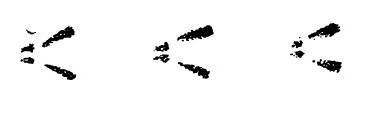 Район впервые образован 4 сентября 1924 года. Объектами туризма являются памятники архетиктуры и деревянного зодчества, искусство мастеров по дереву и бересте в сочетании с живописной природой и одной из самых чистых рек - Кией.Определите какому животному принадлежат данные следы:А.            Б. 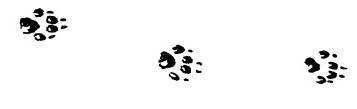 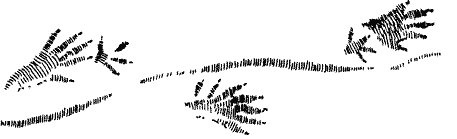 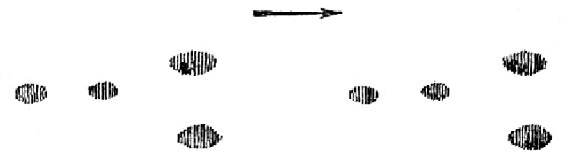 В. 							   Г. Определите животное: 
                                                                    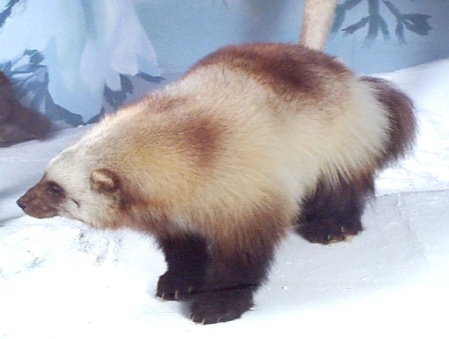 